Λύσε	τα	προβλήματα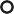 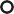 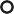 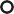 Ο Τάκης είχε 10 ευρώ. Έδωσε 2 ευρώ για να αγοράσει καραμέλες, 3 ευρώ για ένα παγωτό και 2 ευρώ για μια σοκολάτα.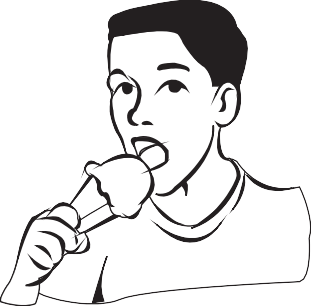 Πόσα ευρώ έκαναν όλα μαζί αυτά που αγόρασε;Πόσα ευρώ του έμειναν;Λογαριάζω:Απαντώ:1) ............................................................................................2) ...........................................................................................Η κυρία Αντιγόνη έφτιαξε χτες 9  κρουασάν  και  έδωσε  2 σε κάθε εγγονάκι της.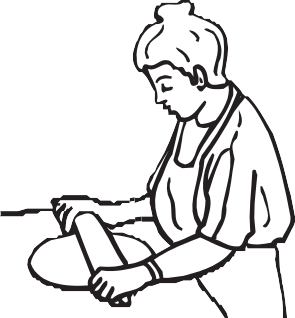 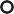 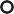 Πόσα κρουασάν έφαγαν και τα δυο παιδιά μαζί;Πόσα κρουασάν της έμειναν;Λογαριάζω:Απαντώ:1) ............................................................................................2) ...........................................................................................Σε ένα κλουβί του ζωολογικού κήπου ζουν 2 παπαγάλοι,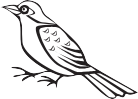 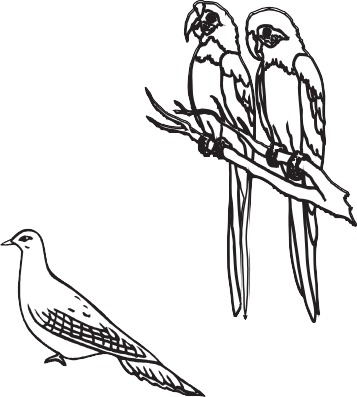 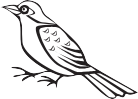 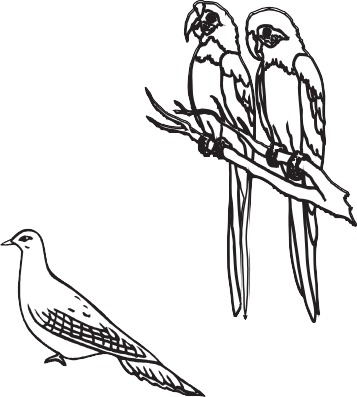 1 περιστέρι και 1 σπουργίτι .Πόσα πουλιά  είναι στο	κλουβί όλα μαζί;Πόσα πόδια έχουν όλα τα πουλιά;Λογαριάζω:Απαντώ:1) ............................................................................................2) ...........................................................................................Τα παιδιά θέλουν να αγοράσουν ποπ κορν.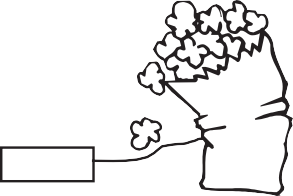 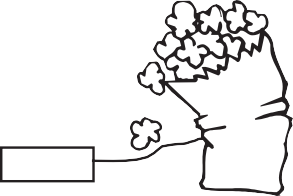 Κάτια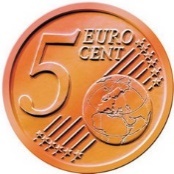 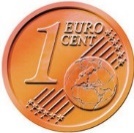 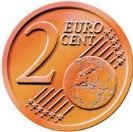 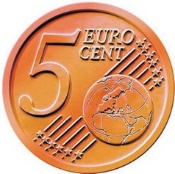 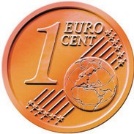 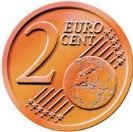 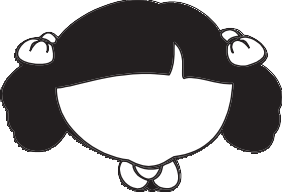 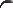 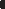 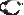 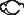 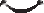 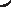 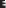 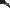 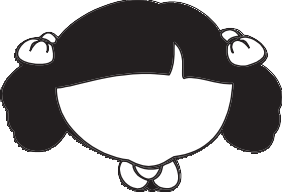 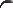 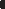 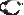 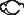 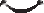 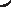 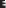 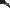 Αντώνης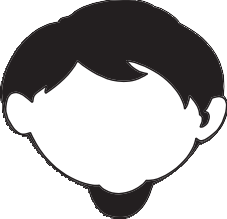 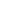 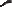 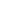 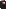 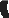 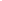 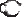 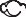 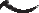 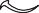 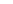 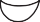 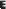 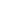 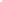 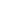 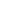 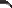 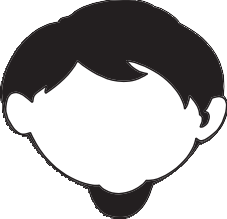 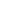 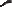 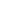 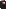 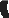 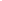 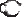 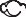 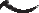 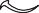 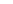 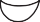 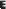 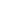 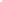 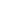 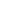 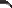 Στέλα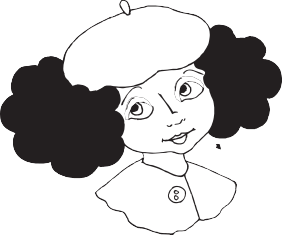 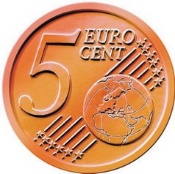 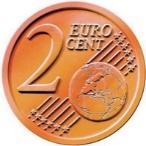 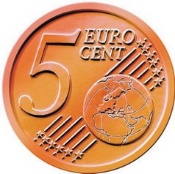 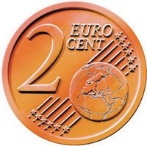 Ποιο παιδί μπορεί να αγοράσει τα ποπ κορν; ..................................Πόσα ρέστα θα πάρει; .........................................................................Πόσα λεπτά χρειάζεται ακόμαη Κάτια για να αγοράσει τα ποπ κορν;....................................................Πόσα λεπτά χρειάζεται ακόμαο Αντώνης για να αγοράσει τα ποπ κορν;...........................................Πόσα λεπτά χρειάζεται ακόμαη Κάτια για να έχει όσα και η Στέλα; ..................................................Πόσα λεπτά χρειάζεται ακόμαο Αντώνης για να έχει όσα και η Στέλα;..............................................Όνομα: 	ΠόσαχρήματαέχειηΚάτια;...............................................................ΠόσαχρήματαέχειοΑντώνης; .........................................................ΠόσαχρήματαέχειηΣτέλα; .............................................................